自主学習のすすめ　＜小学校 算数科(例)＞１　タイトル加法の式を作ってその計算をすることで、基礎的・基本的な力の定着を図る家庭学習～第２学年　たしざんで、いろいろなかずをつくろう～２　ねらい　決められた数のみを使って、答えに合う加法（たし算）の式を試行錯誤しながら作り、正しく計算できるようにする。３　準備物等　　ワークシート４　活動の流れ (1) １、２、４、８、16の数だけを使い、加法の式で様々な数を作る。※使わない数があってもよい。※同じ数を２個、３個…使ってはいけない。※31までの数が作れます。(2) ワークシートに答えに合う加法の式を書く。※ワークシートの下にある１、２、４、８、16を切ってカードにし、動かして試行錯誤しながら考えてもよい。(3) 家の人に確認してもらう。例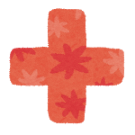 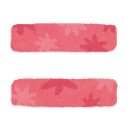 【ワークシート作成例】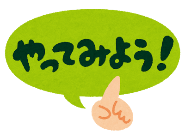 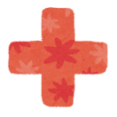 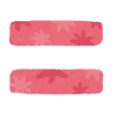 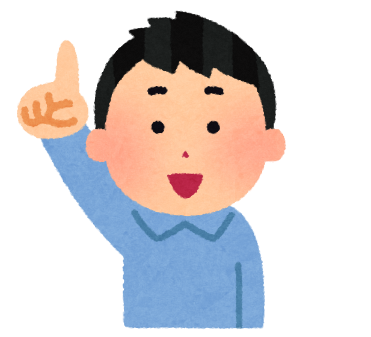 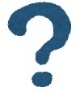 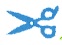 ↓はさみできって、カードにしてつかってもいいですよ 　　　　　　　　　 １＝ １２＝ ２３２＝ １３＝ ２４１＋２          ＝ ３＝ １４＝ ２５４＝ １５＝ ２６１＋４          ＝ ５１６＝ ２７＝ ６＝ １７＝ ２８＝ ７＝ １８＝ ２９８＝ １９＝ ３０＝ ９＝ ２０＝ ３１＝ １０＝ ２１＝ １１＝ ２２１２４８１６